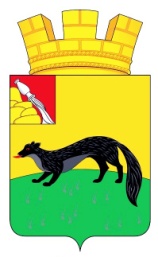 АДМИНИСТРАЦИЯ ГОРОДСКОГО ПОСЕЛЕНИЯ – ГОРОД БОГУЧАРБОГУЧАРСКОГО МУНИЦИПАЛЬНОГО РАЙОНАВОРОНЕЖСКОЙ ОБЛАСТИ РАСПОРЯЖЕНИЕ от «16 » января 2019г. № 06 - Р                                                         г. БогучарО премировании победителей конкурсана лучшие новогодние декорации    В соответствии с Федеральным законом от 06.10.2003 № 131-ФЗ «Об общих принципах организации местного самоуправления в Российской Федерации», в  связи с проведением конкурса на лучшие новогодние декорации к Новому 2019году  Премировать:Жители города Богучар:- l место  - семью Котовых Константина Александровича и Светлану Владимировну  в сумме 3000-00 рублей; - ll место – семью:-  Горбуновых Василия Васильевича и Елену Александровну  в сумме 2000-00 рублей,-  Климковых Виктора Анатольевича и Ольги Анатольевны в сумме 2000-00 рублей;- lll место -  семью:- Кораблёвых Ивана Михайловича и Ольги Егоровны в сумме 1000-00 рублей,- Волобуевых Александра Егоровича и  Веры Александровны в сумме 1000-00 рублей.  Организации:- l место - ООО «Богучарский рынок» (Директор - Овчинникова Елена Егоровна) в сумме 7000-00 рублей;- II место -  Отель «Дом Твой» (Управляющий - Бабаков Роман Николаевич) в сумме 6000-00 рублей;- III место -  ООО Фирма «СИТ» (Директор - Будакова Галина Ивановна)  в сумме 5000-00 рублей.Глава администрации городского поселения - город Богучар                                           И.М. Нежельский